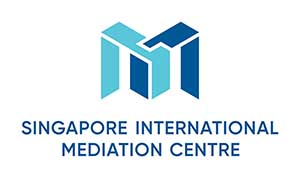 Specialist Mediator’s Curriculum VitaePersonal ParticularsFirst Name: Lomesh Kiran Last Name: Nidumuri Designation: Partner and Head-Disputes (South India)Organisation: Cyril Amarchand MangaldasNationality: IndianLanguages (Native and/or professional working proficiency): English, Hindi, Kannada, TeluguMediation Practice Areas Please select as many areas as may be applicable. This information will be included in SIMC’s website.Educational/Professional BackgroundLL.M (Masters in Law), LL.B (Bachelors of Law), B.Com (Bachelor’s in Commerce).
Mediation StyleFacilitative and Transformative.Mediation ExperienceAppeared as a counsel before several mediators on wide variety of commercial disputes.Mediation Education and TrainingMember of the Specialist Mediator Panel (India) pursuant to training conducted by Singapore International Mediation Centre (SIMC) on April 14 and 15, 2023 at IAMC Hyderabad. Some Professional AffiliationsCommittee of Young Singapore International Arbitration Centre (YSIAC) as one of only four committee members from Indian Law Firms for the tenure 2019-2021 and for the renewed term 2021-2023. Convener of the India Arbitration Forum (IAF) for South India. IAF is an association of leading arbitration practitioners in India who are committed to streamlining the conduct of arbitration India and abroad. Member Steering Committee of Young International Arbitration and Mediation Centre, Hyderabad 2023-2025. Member – Users Council of the Singapore International Arbitration Centre (SIAC) since 2016. Member – Chartered Institute of Arbitrators (CIArb). Member – International Bar Association (IBA). Testimonials